Room hireat theCarers Support CentreWE ARE HERE“All staff friendly and welcoming… nothing is too much trouble.”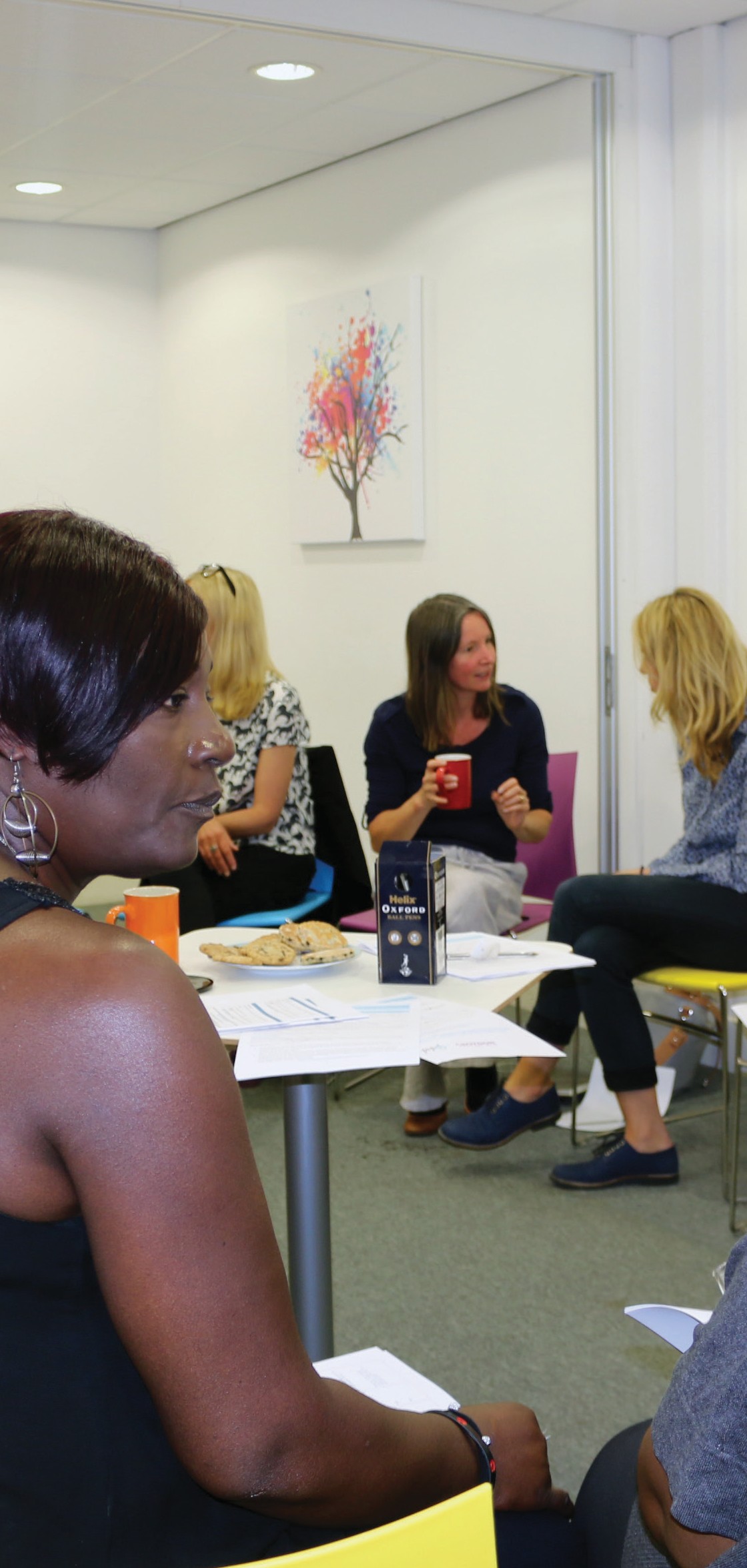 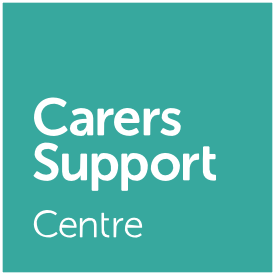 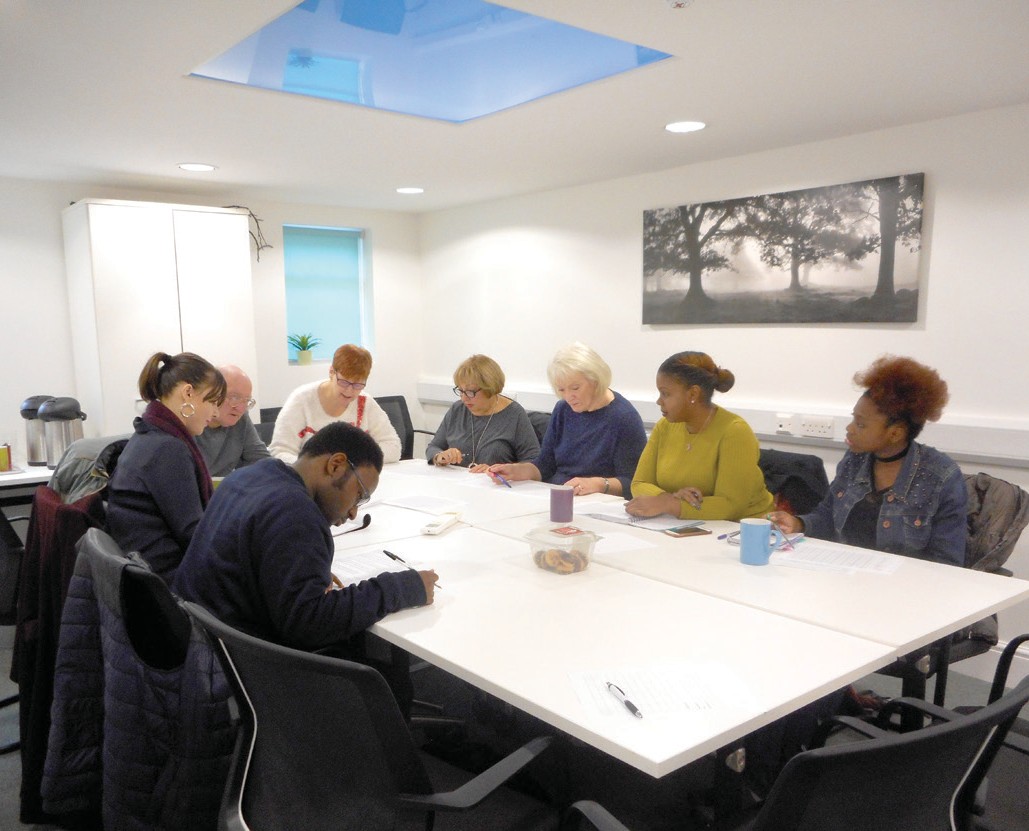 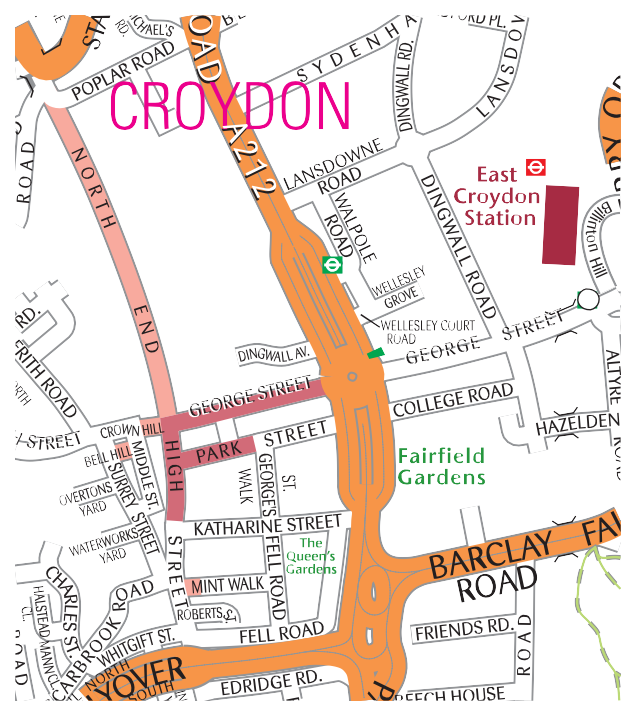 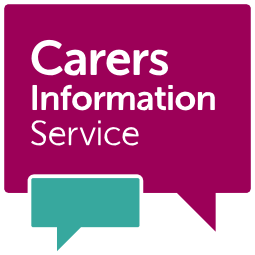 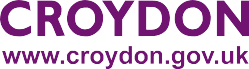 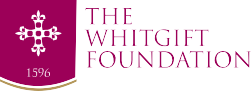 Contact:Call:	020 8663 5600Email:	bookings@carersinfo.org.ukVisit:	Carers Support Centre, 24 George Street, Croydon CR0 1PBOnline:  www.carersinfo.org.uk/room-hireHow to get here:Tram:	Directly opposite George Street tram stopTrain:	Short walk from East/West Croydon stations (National Rail, London Overground)Bus:	Nearest bus stops Park Street and WhitgiftCentreParking: NCP Croydon Central, Dingwell Avenue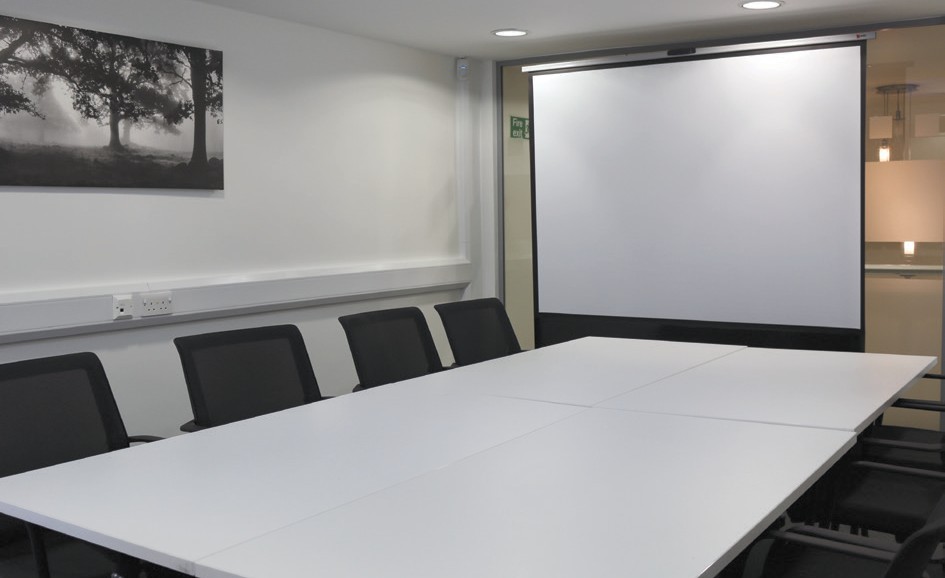 Looking for affordable room hire? Want a bright, friendly venue that makes people feel welcome?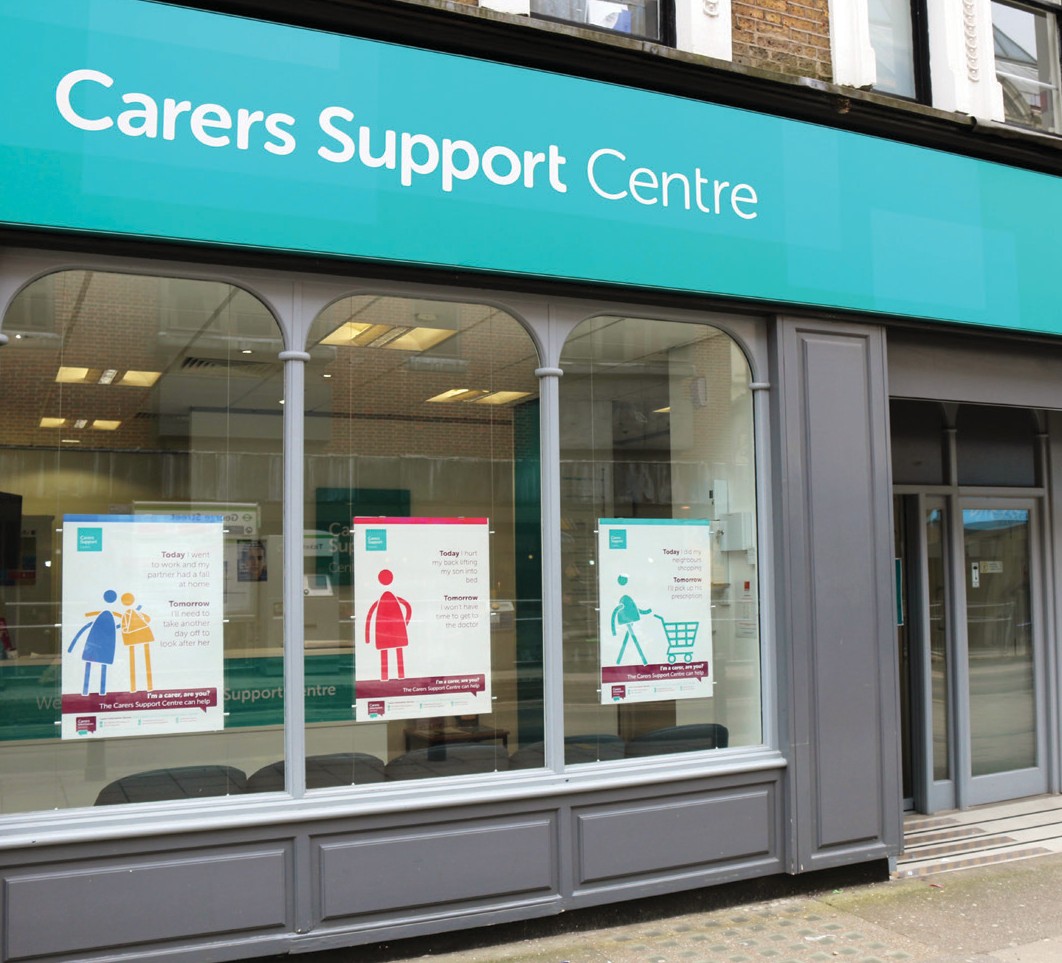 Look no further than the Carers Support Centre. Based at the heart of Croydon with convenient public transport links to central London, we offer a friendly, flexible room hire service at highly competitive rates.About the centreThe Carers Support Centre is the flagship hub for carers support services in Croydon. It is run by the Carers’ Information Service, in partnership with the Whitgift Foundation and Croydon Council.Our roomsRooms to hire include an executive boardroom, private consultation rooms and fully functional meeting rooms. Booking times are Monday to Friday, 9.30am - 4.30pm.For more information, call 020 8663 5600 or email bookings@carersinfo.org.uk.Joan Harris Boardroom**A modern, executive-style boardroom with a capacity of 20 seated or 25 standing. The room benefits from natural daylight and is ideal for training, interviews, events and meetings.Prices start from £77* per three hour session.Consultation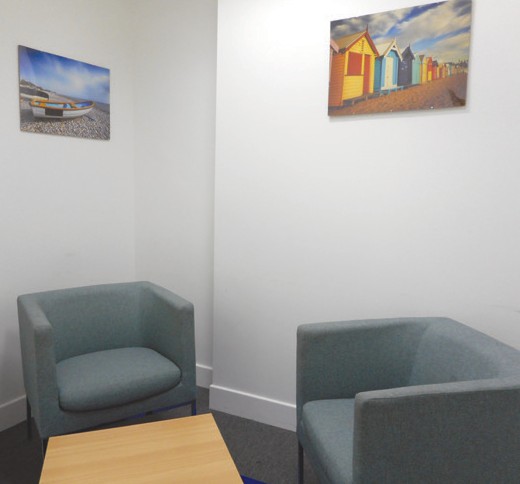 roomsOur private consultation rooms are ideal for one- to-one sessions and counselling, with prices starting at just £16.50* per hour.Meeting roomsOur bright and friendly meeting rooms are perfect for events, training and community groups, with a maximum capacity of up to 52 standing or 35 seated. Prices start at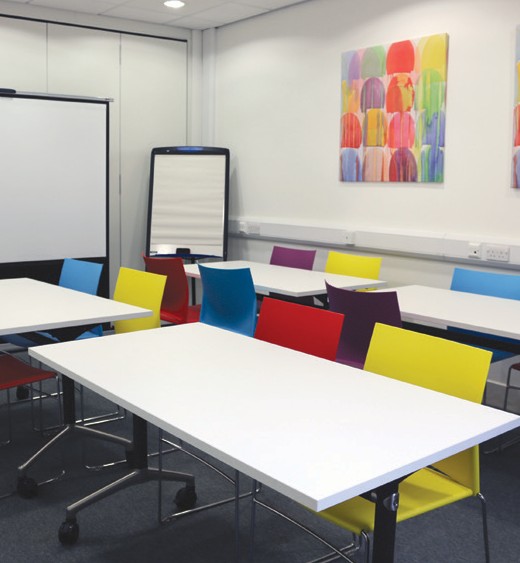 £44* per three hoursession.*    Correct at time of print.Please note prices may be subject to change.**  Please note this room is not wheelchair accessible.Range of facilitiesWiFi	refreshmentsand Café area**additional charges applylaptop andprojector*